IV.  RENCANA PEMBELAJARAN SEMESTER (RPS)REFERENSI :UTAMABarber, Harrington. 2001. The Fundamental of Drawing.  New York: Barnes & Nobles BookChing, Francis D.K.  2002.  Drawing a Creative Process. Faigin, Gary. 1990. The Artist’s Complete Guide to Facial Expression. New York: Watson-Guptil PublicationHamm, Jack. 1972.  Drawing Scenery: Landscapes and Seascapes.  New York: The Putnam Publishing_________.  1983.  Drawing The Head and Figure.  New York: The Berkeley Publishing BookPENDUKUNGGollwitzer, Gerhard.  1986. Menggambar bagi pengembangan bakat. Bandung: Penerbit ITB Hamm, Jack.  1977.  How to Draw Animals.  Canada.Stranyer, Peter & Rosenberg, Terry. 2003. A Foundation Course on Drawing.  Rochester: Grange BooksTugas Gambar Pertemuan 4 (kaki)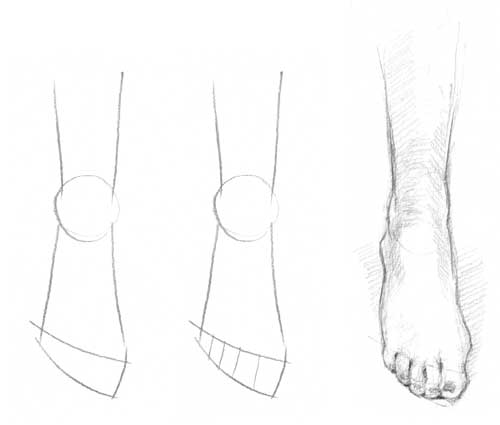 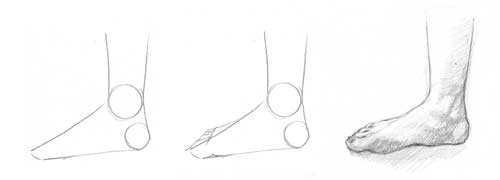 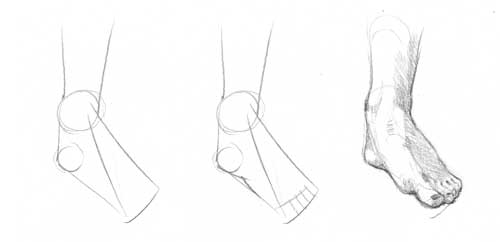 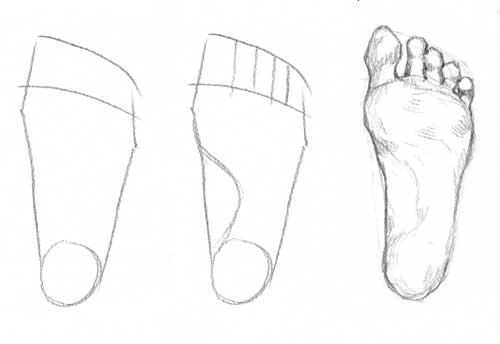 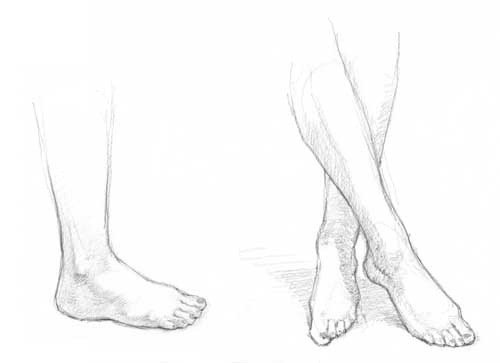 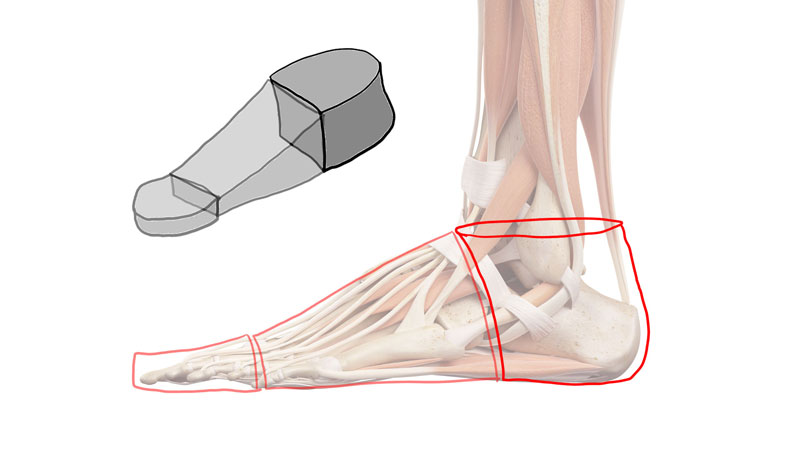 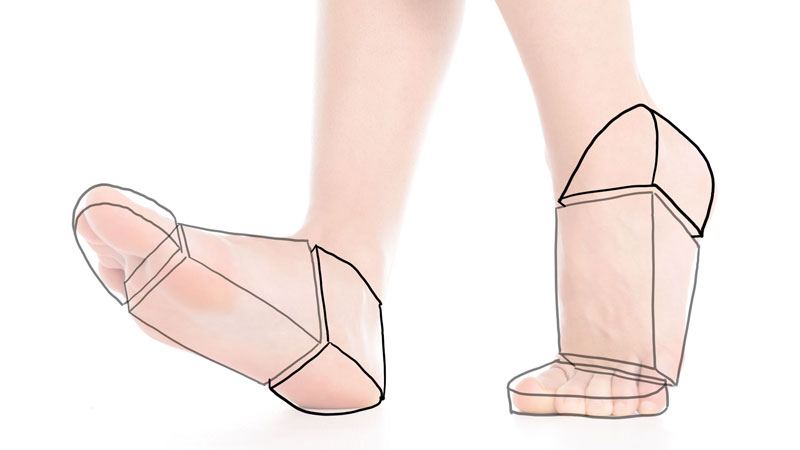 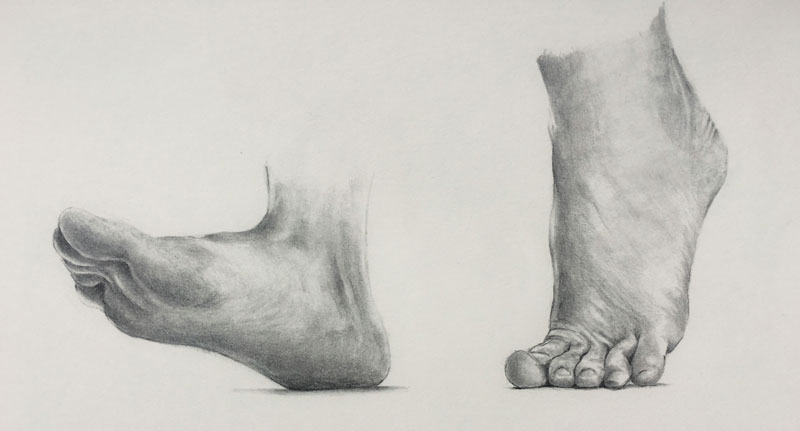 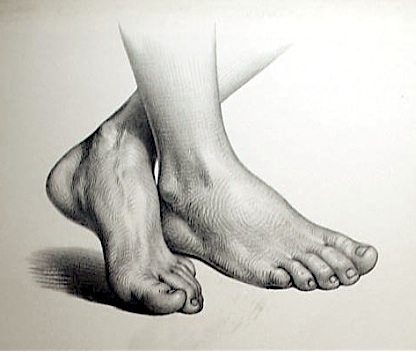 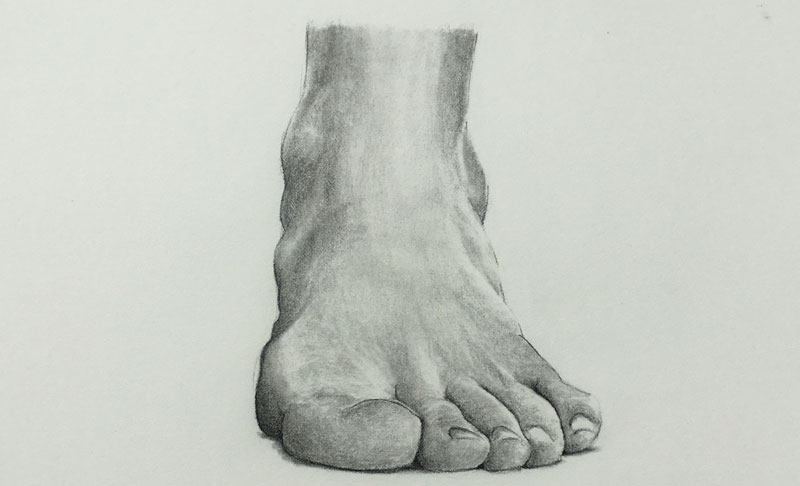 MingguKemampuan Akhir yang DiharapkanBahan Kajian (Materi Ajar)Bentuk PembelajaranWaktuPengalaman BelajarKriteria Indikator PenilaianBobotIVAnatomy Tubuh Manusia IVPenjelasan dasar materi bagian tubuh manusia pada bagian kakiMembuat satu proporsi tubuh manusia bagian kaki.Studi otot pada bagian kaki.Memahami komposisi dan ruang/volume yang terbentuk karena gelap terang arsir yang dibuatTugas IV (Struktur Kaki)Membuat proporsi tubuh dengan studi otot manusia bagian kaki.Di arsir, diwarnai untuk studi gelap terang & untuk memberi volume dan tekstur pada kaki.Metode Contextual instruction, ceramah interaktif berbasis pengalaman mahasiswaMembuat proporsi tubuh manusia, bagian kaki, dengan studi otot bagian kakidengan bentuk dasar/modular.Diarsir untuk studi gelap terang & pemahaman kedalaman/dimensi ruang yg ada pd tubuh.1000 menit250 menit ceramah interaktif750 menit praktekMempersiapkan mahasiswa untuk dapat menguasai hal dasar dalam membuat gambar manusia  lingkungannya. yaitu aspek fasial, postural dan gestural serta komposisi dalam bidang gambar.Pencapaian penugasan, berupa penguasaan medium dan objek gambar.Rencana medium dan bahan:Pensil Cat airCharcoal (arang gambar)Pensil warnaKertas gambar dan kertas cat airKuas35%